~ Projet ~Nom : ______________________Date : ______________________~ Web Life ~Plateforme :__________________Nom :______________________Date de réalisation :______________Date de publication :______________~ Description ~________________________________________________________________________________________________________________________________________________________________________________________________________________________________________________________________________________________________________________________________________________________________________~ Inspiration ~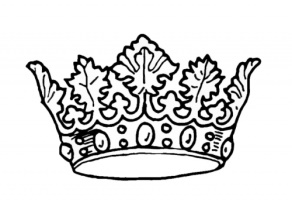 ~ Illustration ~~ NOTES ~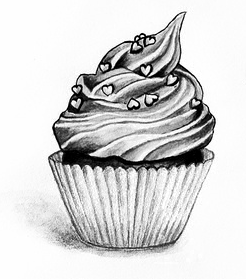 ~ Idée ~